LPW Independent School Application Form		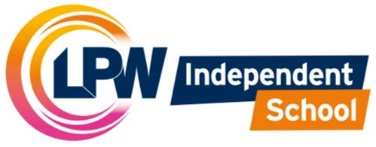 2. TEACHER STATUSIf you are registered with the General Teaching Council as a qualified teacher in this country, please give date of recognition:Are there any restrictions on your residence or employment in the UK? If Yes, please give details:Please quote DoE/DfES/DfEE/DCSF Reference Number:Please quote General Teaching Council (GTC) Reference Number:3. PRESENT / MOST RECENT EMPLOYMENT (continued)		                                                Please give a brief summary of your duties and responsibilities in your current or most recent post:9. DETAILS OF OTHER ACTIVITIES, SKILLS AND INTERESTS PAID OR UNPAID THAT YOU FEEL ARE RELEVANT TO THIS POSTPlease give a brief summary:10. EQUAL OPPORTUNITIESWe expect all our employees to have an understanding of and commitment to Equal Opportunities Policies. Please explain what you understand this to mean and how you would relate this policy to the post for which you are applying:11. SUPPORTING STATEMENT	Please use this to tell us how your experience, skills and training gained both inside and outside paid work or through study, meet the selection criteria for this post as given in the Person Specification.It would be helpful if you could write about your experience and skills under the following headings: 	Contributing to shaping the future of the school 	Leading learning and teaching 	Developing self and working with others 	Strengthening community through collaboration and partnership.Please try to limit your statement to two sides of A4 paper.NOTICE TO APPLICANTS	The LPW Independent School will check the character and background of applicants for appointment to posts involving contact with children and young people.You must therefore disclose whether you have ever been convicted of a criminal offence or cautioned and, if so, for what offence(s). Because of the nature of this work, this post is exempt from the provisions of Section4(2) of the Rehabilitation of Offenders Act 1974, by virtue of the Rehabilitation of Offenders 1974 (exceptions) Order 1975 and the Rehabilitation of Offenders Act 1974 (Exceptions) (Amendments) Order1986. Conviction/caution(s) against you will not necessarily debar you for consideration for this appointment.Please answer the questions below: Answer ‘yes’ or ‘no’ by circling one of the two answers. If you answer is‘yes’ to either or both questions regarding criminal convictions, you must give details. These can be enclosed in a sealed envelope marked 'confidential' to accompany this form. Any information you give will remain confidential and will be considered only in relation to the post for which you have applied.All successful candidates for posts where there is to be contact with children and young people will be subject to an enhanced disclosure check through the Criminal Records Bureau.By accepting an offer of appointment, you will be regarded as consenting to an enhanced CRB check. Applicants are informed that providing false information is a disciplinary matter and may result in summarydismissal.Have you ever been convicted of a criminal offence or cautioned?YES | NOAre you the subject of pending criminal proceedings at the present time?YES | NODo you hold a full current driving license?YES | NODo you have access to your own means of transport? NOTICE TO APPLICANTS1. PERSONAL DETAILS1. PERSONAL DETAILS1. PERSONAL DETAILS1. PERSONAL DETAILSTitle:First Name:First Name:Surname:Previous Names:Previous Names:Previous Names:Previous Names:Permanent Address:Permanent Address:Permanent Address:Permanent Address:Email:Email:Mobile no.:Mobile no.:Teacher Reference No:Teacher Reference No:National Insurance No:National Insurance No:3. PRESENT / MOST RECENT EMPLOYMENT3. PRESENT / MOST RECENT EMPLOYMENT3. PRESENT / MOST RECENT EMPLOYMENT3. PRESENT / MOST RECENT EMPLOYMENTName of School and Employer:Name of School and Employer:School Address:School Address:Type and Status of Establishment:Age Range:Age Range:Number of pupils on roll:Post Held:Dates of Appointment:Dates of Appointment:Scale point and present annual salary including allowances:Reason for leaving:Reason for leaving:Reason for leaving:Reason for leaving:4. PREVIOUS EMPLOYMENT EXPERIENCE (start with most recent - please explain any gaps in employment)4. PREVIOUS EMPLOYMENT EXPERIENCE (start with most recent - please explain any gaps in employment)4. PREVIOUS EMPLOYMENT EXPERIENCE (start with most recent - please explain any gaps in employment)4. PREVIOUS EMPLOYMENT EXPERIENCE (start with most recent - please explain any gaps in employment)4. PREVIOUS EMPLOYMENT EXPERIENCE (start with most recent - please explain any gaps in employment)School, college, other employerType and status ofestablishmentAge rangeand roll(approx.)Post Held andResponsibilitiesDates ofEmployment5. EDUCATION AND ACADEMIC QUALIFICATIONS5. EDUCATION AND ACADEMIC QUALIFICATIONS5. EDUCATION AND ACADEMIC QUALIFICATIONS5. EDUCATION AND ACADEMIC QUALIFICATIONS5. EDUCATION AND ACADEMIC QUALIFICATIONSSchool/college/universityFromToSubjects/Qualifications/Grades/ Honours, dates awardedAwardingBody6. PROFESSIONAL MEMBERSHIP6. PROFESSIONAL MEMBERSHIP6. PROFESSIONAL MEMBERSHIP6. PROFESSIONAL MEMBERSHIPMembership of professional bodiesMembership gradeDate membership was grantedRenewal date7. IN-SERVICE TRAINING UNDERTAKEN DURING THE PAST 3 YEARS RELEVANT TO THIS APPLICATION7. IN-SERVICE TRAINING UNDERTAKEN DURING THE PAST 3 YEARS RELEVANT TO THIS APPLICATION7. IN-SERVICE TRAINING UNDERTAKEN DURING THE PAST 3 YEARS RELEVANT TO THIS APPLICATION8. OTHER WORK EXPERIENCE8. OTHER WORK EXPERIENCE8. OTHER WORK EXPERIENCE8. OTHER WORK EXPERIENCEEmployerFromToNature of Occupation12. PROFESSIONAL REFERENCES – Please give the details of TWO professional referees, one of which must be your current employer12. PROFESSIONAL REFERENCES – Please give the details of TWO professional referees, one of which must be your current employer12. PROFESSIONAL REFERENCES – Please give the details of TWO professional referees, one of which must be your current employerName and AddressEmail and contact numberPlease state the context in which this person is known to yourself13. DECLARATIONS	13. DECLARATIONS	I hereby declare that all the information given by me on this form is correct to the best of my knowledge, that all the questions relating to me have been accurately and fully answered and that I possess all the qualifications which I claim to hold. I understand that falsification of qualification or information may lead to dismissal without notice.I certify that the information provided in this application is correct and agree that they should form part of the basis of my engagement.I hereby declare that all the information given by me on this form is correct to the best of my knowledge, that all the questions relating to me have been accurately and fully answered and that I possess all the qualifications which I claim to hold. I understand that falsification of qualification or information may lead to dismissal without notice.I certify that the information provided in this application is correct and agree that they should form part of the basis of my engagement.Signed:Date:FalsificationFalsificationIf you know that any of the information you have given on this application form is false or if you have knowingly omitted or concealed any relevant facts about your eligibility for employment, then your name will be withdrawn from the list of candidatesIf such a discovery is made after you have been appointed, then you will be liable to be dismissed without notice.If you know that any of the information you have given on this application form is false or if you have knowingly omitted or concealed any relevant facts about your eligibility for employment, then your name will be withdrawn from the list of candidatesIf such a discovery is made after you have been appointed, then you will be liable to be dismissed without notice.Medical HistoryMedical HistoryIf you are successful in your application, you will be required to complete a medical questionnaire.New staff may be required to undergo a medical examination.If you are successful in your application, you will be required to complete a medical questionnaire.New staff may be required to undergo a medical examination.EQUAL OPPORTUNITIESEQUAL OPPORTUNITIESEQUAL OPPORTUNITIESMonitoring of Job ApplicantsLPW Independent School is striving towards equality of opportunity in its employment practices and selection procedures. An Equality and Diversity Policy has been approved and is outlined below for you to retain if you so wish. To help us to find out how far we are succeeding in providing equal access to jobs in the Borough, we need the information detailed below. You are, therefore, requested to complete the monitoring information and return it with your application.Equal Opportunities Policy StatementAs an employer, we are taking positive steps to eliminate discrimination, and to redress imbalances, in order to provide genuine equality of opportunity at all levels within the organization.We aim to treat all employees with dignity and respect and provide a working environment free from discrimination and harassment.Every possible step will be taken to ensure that employees and job applicants are treated equally and fairly and that decisions on recruitment, selection, training and promotion are based on agreed criteria. In particular, no applicant or employee will be placed at a disadvantage by requirements or conditions which are not necessary to the performance of the job, or which constitute indirect unfair discrimination.    We believe that it is in our own interest and those who work for it to be committed to the use, development and retention of the full range of skills and talents of its employees, and will work to provide an employment environment in which everyone has the opportunity to contribute and develop.Employees will be involved in the regular reviewing and monitoring of the Equality and Diversity Policy to ensure its relevance and effectiveness.Monitoring of Job ApplicantsLPW Independent School is striving towards equality of opportunity in its employment practices and selection procedures. An Equality and Diversity Policy has been approved and is outlined below for you to retain if you so wish. To help us to find out how far we are succeeding in providing equal access to jobs in the Borough, we need the information detailed below. You are, therefore, requested to complete the monitoring information and return it with your application.Equal Opportunities Policy StatementAs an employer, we are taking positive steps to eliminate discrimination, and to redress imbalances, in order to provide genuine equality of opportunity at all levels within the organization.We aim to treat all employees with dignity and respect and provide a working environment free from discrimination and harassment.Every possible step will be taken to ensure that employees and job applicants are treated equally and fairly and that decisions on recruitment, selection, training and promotion are based on agreed criteria. In particular, no applicant or employee will be placed at a disadvantage by requirements or conditions which are not necessary to the performance of the job, or which constitute indirect unfair discrimination.    We believe that it is in our own interest and those who work for it to be committed to the use, development and retention of the full range of skills and talents of its employees, and will work to provide an employment environment in which everyone has the opportunity to contribute and develop.Employees will be involved in the regular reviewing and monitoring of the Equality and Diversity Policy to ensure its relevance and effectiveness.Monitoring of Job ApplicantsLPW Independent School is striving towards equality of opportunity in its employment practices and selection procedures. An Equality and Diversity Policy has been approved and is outlined below for you to retain if you so wish. To help us to find out how far we are succeeding in providing equal access to jobs in the Borough, we need the information detailed below. You are, therefore, requested to complete the monitoring information and return it with your application.Equal Opportunities Policy StatementAs an employer, we are taking positive steps to eliminate discrimination, and to redress imbalances, in order to provide genuine equality of opportunity at all levels within the organization.We aim to treat all employees with dignity and respect and provide a working environment free from discrimination and harassment.Every possible step will be taken to ensure that employees and job applicants are treated equally and fairly and that decisions on recruitment, selection, training and promotion are based on agreed criteria. In particular, no applicant or employee will be placed at a disadvantage by requirements or conditions which are not necessary to the performance of the job, or which constitute indirect unfair discrimination.    We believe that it is in our own interest and those who work for it to be committed to the use, development and retention of the full range of skills and talents of its employees, and will work to provide an employment environment in which everyone has the opportunity to contribute and develop.Employees will be involved in the regular reviewing and monitoring of the Equality and Diversity Policy to ensure its relevance and effectiveness.I would describe myself as (please tick as appropriate)I would describe myself as (please tick as appropriate)I would describe myself as (please tick as appropriate)WhiteMixedAsian or Asian British British 
 Irish
 Any other white background Please specify       White and Black Caribbean
 White and Black African
 White and Asian
 Any other mixed background Please specify       Indian
 Pakistani
 Bangladeshi
 Any other Asian background Please specify      Black or Black BritishChinese or other ethnic groupChinese or other ethnic group Caribbean
 African
 Any other black background
Please specify       Chinese
 Any other ethnic background
Please specify      Age Group 16-20  21-25  26-35 36-45 
 46-55
 56-59 60 and overDisabilities Disabilities Do you consider you have a disability? Yes  NoFaith/ReligionFaith/Religion Sikh
 Christian
 Hindu Buddhist
 Muslim
 Jewish Any other 
Please specify      
Gender Man         Woman Non-binary                Other  Decline to answerSexual orientationSexual orientation Lesbian
 Heterosexual woman
 Heterosexual man Bisexual
 Gay man
 Decline to answer Any other 
Please specify      Are you currently Employed  UnemployedHow Did You Learn About This Job?How Did You Learn About This Job?How Did You Learn About This Job? LPW Website Eteach TES Bristol City Council Website  On Line Media  NetworkOther, please specify      Other, please specify      